DIRECCIÓN GENERAL DE ECONOMÍA AGROPECUARIAMEMORANDO M/DGEA/D-XXXX-10-2019PARA: 		Licenciada Ana Patricia Sánchez de Cruz		Oficial de Información	DE:		Licenciada Petronila Guzmán Cabezas		Directora General DGEA	
ASUNTO:	Respuesta a solicitud de información N° 204/2019FECHA:	18 de octubre de 2019.Me refiero a solicitud N°204-2019; con referencia M/OIR/277/2019, con fecha 10 de octubre, a través de la cual se solicita la remisión de información referente:Valor bruto de la producción de cacao y valor agregado en los años 201- 2018.En virtud de lo anteriormente expresado, la División de Estadísticas Agropecuarias he proporcionado información referente a producción, precio al productor y valor bruto según ciclo agrícola 2014- 2015/ 2018- 2019.*/ Se adjunta lo citado.Saludos cordiales, 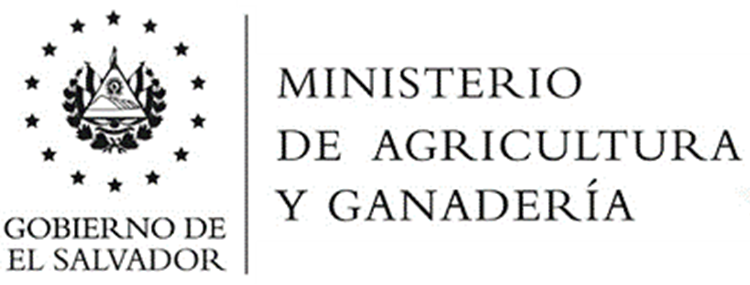 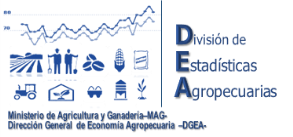 EL SALVADOREL SALVADOREL SALVADOREL SALVADOREL SALVADORCACAOCACAOCACAOCACAOCACAOPRODUCCIÓN, PRECIO AL PRODUCTOR, VALOR BRUTO Y VALOR AGREGADO SEGUN CICLO AGRICOLAPRODUCCIÓN, PRECIO AL PRODUCTOR, VALOR BRUTO Y VALOR AGREGADO SEGUN CICLO AGRICOLAPRODUCCIÓN, PRECIO AL PRODUCTOR, VALOR BRUTO Y VALOR AGREGADO SEGUN CICLO AGRICOLAPRODUCCIÓN, PRECIO AL PRODUCTOR, VALOR BRUTO Y VALOR AGREGADO SEGUN CICLO AGRICOLAPRODUCCIÓN, PRECIO AL PRODUCTOR, VALOR BRUTO Y VALOR AGREGADO SEGUN CICLO AGRICOLA2014-2015  / 2018-2019  2014-2015  / 2018-2019  2014-2015  / 2018-2019  2014-2015  / 2018-2019  2014-2015  / 2018-2019  CICLO AGRÍCOLAPRODUCCION          QQPRECIO AL PRODUCTOR                 $VALOR BRUTO           $VALOR AGREGADO         $CICLO AGRÍCOLAPRODUCCION          QQPRECIO AL PRODUCTOR                 $VALOR BRUTO           $VALOR AGREGADO         $2014 / 20157,962150.001194,300.00n.d.2015 / 20167,988148.001182,224.00n.d.2016 / 20178,000146.001168,000.00n.d.2017 / 20187,700135.001039,500.00n.d.2018 / 20197,988149.001190,212.00n.d.FUENTE:   Encuesta Nacional Agropecuaria de Propósitos Múltiples Y Encuesta de Precios al Productor Agropecuario, DGEA-MAG.FUENTE:   Encuesta Nacional Agropecuaria de Propósitos Múltiples Y Encuesta de Precios al Productor Agropecuario, DGEA-MAG.FUENTE:   Encuesta Nacional Agropecuaria de Propósitos Múltiples Y Encuesta de Precios al Productor Agropecuario, DGEA-MAG.FUENTE:   Encuesta Nacional Agropecuaria de Propósitos Múltiples Y Encuesta de Precios al Productor Agropecuario, DGEA-MAG.FUENTE:   Encuesta Nacional Agropecuaria de Propósitos Múltiples Y Encuesta de Precios al Productor Agropecuario, DGEA-MAG.n.d. : No disponible.